Curriculum Committee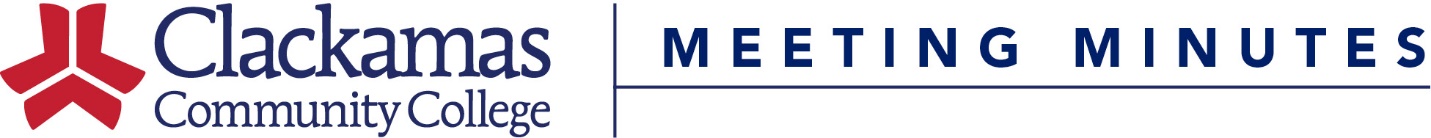 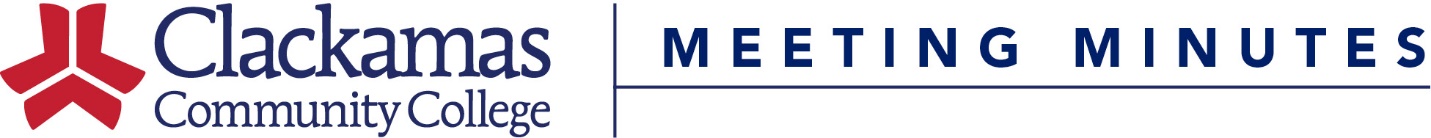 May 20, 2016Meeting AgendaPresent: Dustin Bare, Nora Brodnicki, Carol Dodson, Megan Feagles (Recorder), Sue Goff, Donna Larson, Kara Leonard, Terry Mackey (Chair), Lupe Martinez, Mike Mattson, Jeff McAlpine, Suzanne Munro,    Tracy Nelson, Lisa Reynolds, Shelly Tracy, Dru Urbassik, MaryJean Williams, Rachel Morgan (ASG)Guests:  Patty DeTurk, Jeff Ennenga, Katelynn KarchAbsent:  Dave Bradley, Rick Carino, Elizabeth Carney, Jackie Flowers, Bev Forney, Barry Kop, Lilly Mayer,                Cynthia Risan, Laurette Scott, April Smith, Tara Sprehe, Bill WatersWelcome & IntroductionsApproval of MinutesApproval of the August 3rd, 2017 minutesMotion to approve, approvedNora Brodnicki abstentionConsent AgendaCourse Number ChangesCourse Credits/Hours ChangeCourse Title ChangeReviewed Outlines for ApprovalMotion to approve, approvedInformational ItemsCurriculum Committee Chair TimelineMembership DiscussionSuzanne Munro is replacing BrendaAcademic Career Coach: Kara LeonardFinancial Aid and Scholarships: Dustin is working on itA&S Faculty at large: Sue is working on itNew MembersTerry will provide an orientation for the new membersContact Terry for more informationGen Ed. Certification Sub-CommitteeLisa Reynolds will replace Sue GoffRelated Instruction  Certification Sub-CommitteeDru will bring back the list of sub-committee members for Related Instruction and Gen. Ed. On October 20th for reviewNon-Credit Training Certificates (NCTC)Dean and State Approval required. Brought to Curriculum Committee as Informational Items after approval. Process Documents are in progress. Committee Members will view as they see fit.Leadership AcademyOregon Victim Assistance Basic AcademyPersonal Care Assistant Level 1QuickBooksWomen in Leadership and Management AcademyLeadership EssentialsNew Non-Credit CoursesTwo new Small Business Management courses. Brought to Curriculum Committee as Informational Items. Committee Members will view as they see fit.A reminder that non-credit courses don’t need CC approval because they need a flexible timeline and quick turnaround that the CC cannot meet.SBM-019 Innovation BridgeUpdate formatting for SLO’sUpdated on 10/6/17 by MCFSBM-024 Small Business Management IDelete duplicate “Upon successful completion…”Updated on 10/6/17 by MCFNew Webpage for Curriculum CommitteeMyClackamas > Resources > Complete Committee List > Curriculum CommitteeCurriculum Office will discuss the possibility of reorganizing or renaming links on the Curriculum Committee website to allow non-members quickly and easily access the proper resources/links for items such as New Course Creation. The current “Checklists” label is not very descriptive to an outsiderReminder that Curriculum Committee Members are to report back to their Departments after meetingsBring back as Agenda Item for October 20th: Nora suggested that we send out minutes to Department Chairs The Curriculum Office will ask ITS if a link to the new Curriculum Committee website can be placed on the old CC website so that people are aware that the old site is no longer currentITS Web Service Request to completely remove the old CC site was initiated by MCF on 10/6/17Old BusinessMembershipImplementation TimesDru and Terry took the feedback from the August 3rd meeting and are working on finalization of the documentationGen Ed and Related Instruction info addedReview table added at the end of the documentApprove is required for this item, not just discussion as the Agenda indicatesMotion to approve, approvedNew BusinessMeeting Agenda E-mail and Process DocumentCurriculum Committee would like to mirror the process that College Council usesThis will help with organizationAgenda items can be submitted at any time. The email will serve as a reminder. The “Call for Agenda Items” email will go out to the Curriculum Committee members, Department Chairs, and DirectorsDru will update the Process Document with these changes and bring back for October 20th Terry will email Laura Lundborg or Stephanie Schafer by Wednesday, October 11th to get on the Agenda at the Department Chair/Director Meeting next week to present this itemReminder that Course Edits are Consent Agenda items and will not follow this process.Program AmendmentsAS Area of Emphasis in Engineering at OITAddition of a Mechanical Engineering TrackReason for change: OIT’s Wilsonville campus will offer it in the following yearCOMM and 2 others will now be track requirementsDustin suggests that track requirements be removed from individual terms and will work with Eric Lee to make it more clear to studentsAS Area of Emphasis in Engineering at George FoxGeorge Fox only offers a general Engineering degree, but they are moving toward offering individual majors. This Program Amendment reflects the curriculum changes at their institution.AS Area of Emphasis in Engineering at OSUChange was made last year, but OSU changed their mind, this amendment undoes the change.Motion to approve all 3, approvedThese go into effect next year (18-19)New CourseGIS-205 Cartography and Map MakingJeff Ennenga: one of three new courses for the GIS program.Very technical and data-driven industry. The department has been informed that new hires know little about thematic design, which this course will addressUpdate formatting in SLO’sUpdated on 10/6/17 by MCFMotion to approve, approvedGeneral Education OutlinesRemoval of pageApproved Gen Ed Outlines link hadn’t been updated since 2014Suggesting removal because Departments have been pulling outdated outlines from here instead of the approved outlines from the Outline Submission SystemRemove links, but keep the list? All the information is available in the Catalog so list might not even be necessaryMotion to approve complete removal of page, approvedDru will work with IT to remove the page-Meeting Adjourned-Next Meeting: October 20, 2017 CC127 8-9:30 am